Call to Action/Action Alert Template 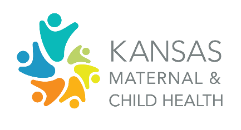 